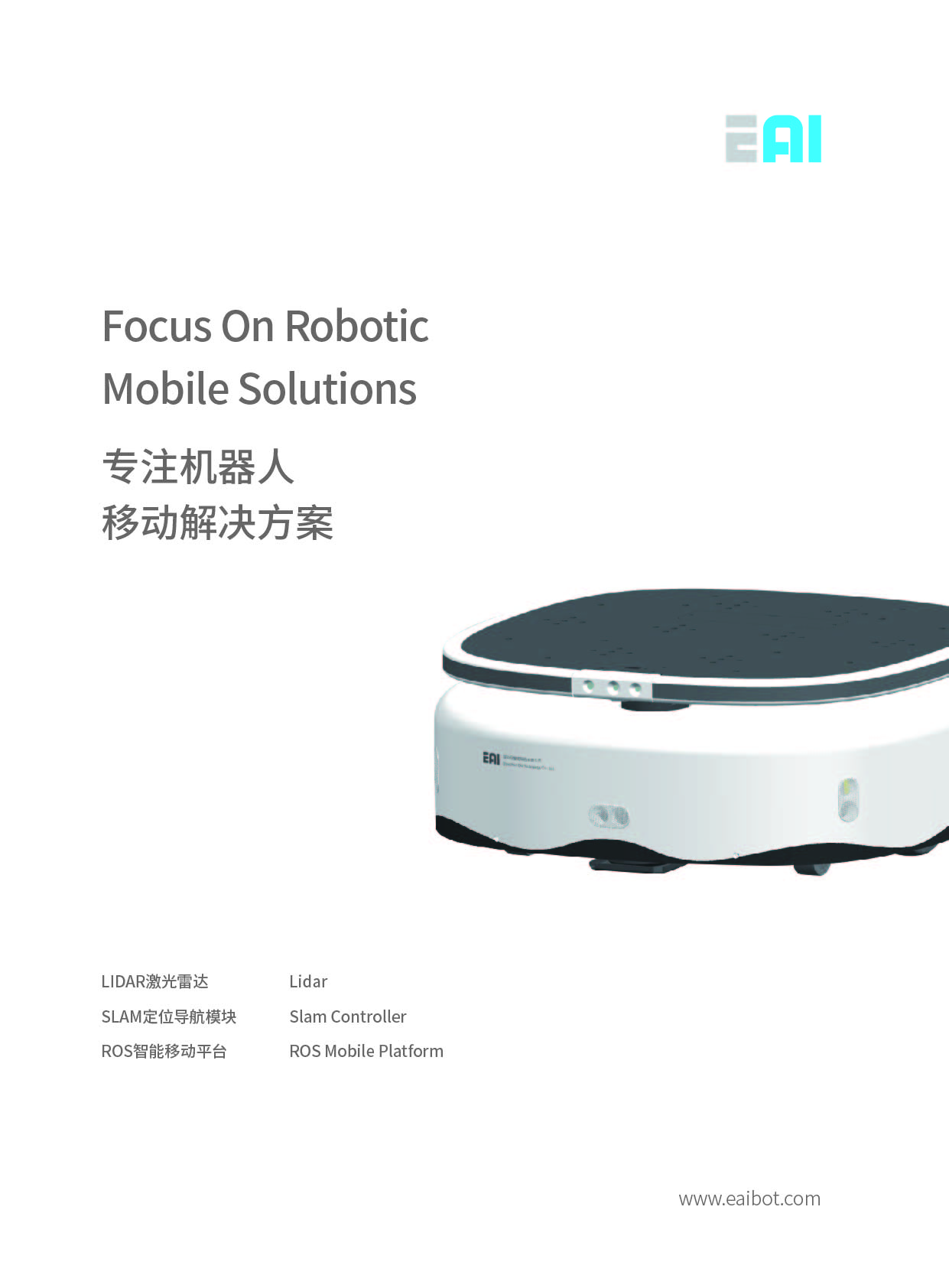 N1移动平台系统硬件及结构说明一、产品说明1.1发货清单发货清单列表二、产品概述EAIBOT N1智能移动平台系统是EAI最新研制的一款扩展性强，稳定可靠的企业级移动平台系统。N1智能移动平台系统内置高性能Slam导航模块、高精度G4激光雷达；底盘采用先进的动力系统悬挂装置，有着优异的地面适应性能和最小的转弯半径。适合企业客户进行二次开发，快速部署到商业应用。主要特性地面适应性强采用先进的动力悬挂装置，动力轮中置，轮子部分采用2+2+2布局，使得整机转弯半径可以达到最小值。续航长配备高品质高容量的36V22.4AH锂电池，续航时间约12小时；支持自动回充功能。高载重载重上限最大可达50KG，可满足各种商用服务机器人需求和科研搭载需求。高精度激光雷达搭配EAI高精度激光雷达，运动精度误差控制在厘米级，精准实现同步定位与建图SLAM。快速上手提供丰富详尽的技术文档和应用案例。三、规格说明3.1 N1移动平台系统技术参数3.2 N1移动平台结构尺寸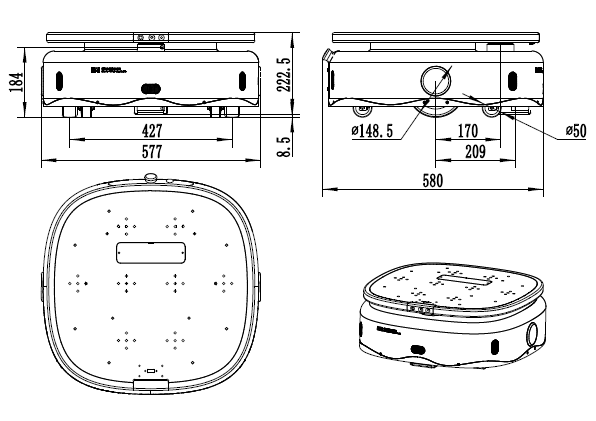 N1移动平台整机尺寸图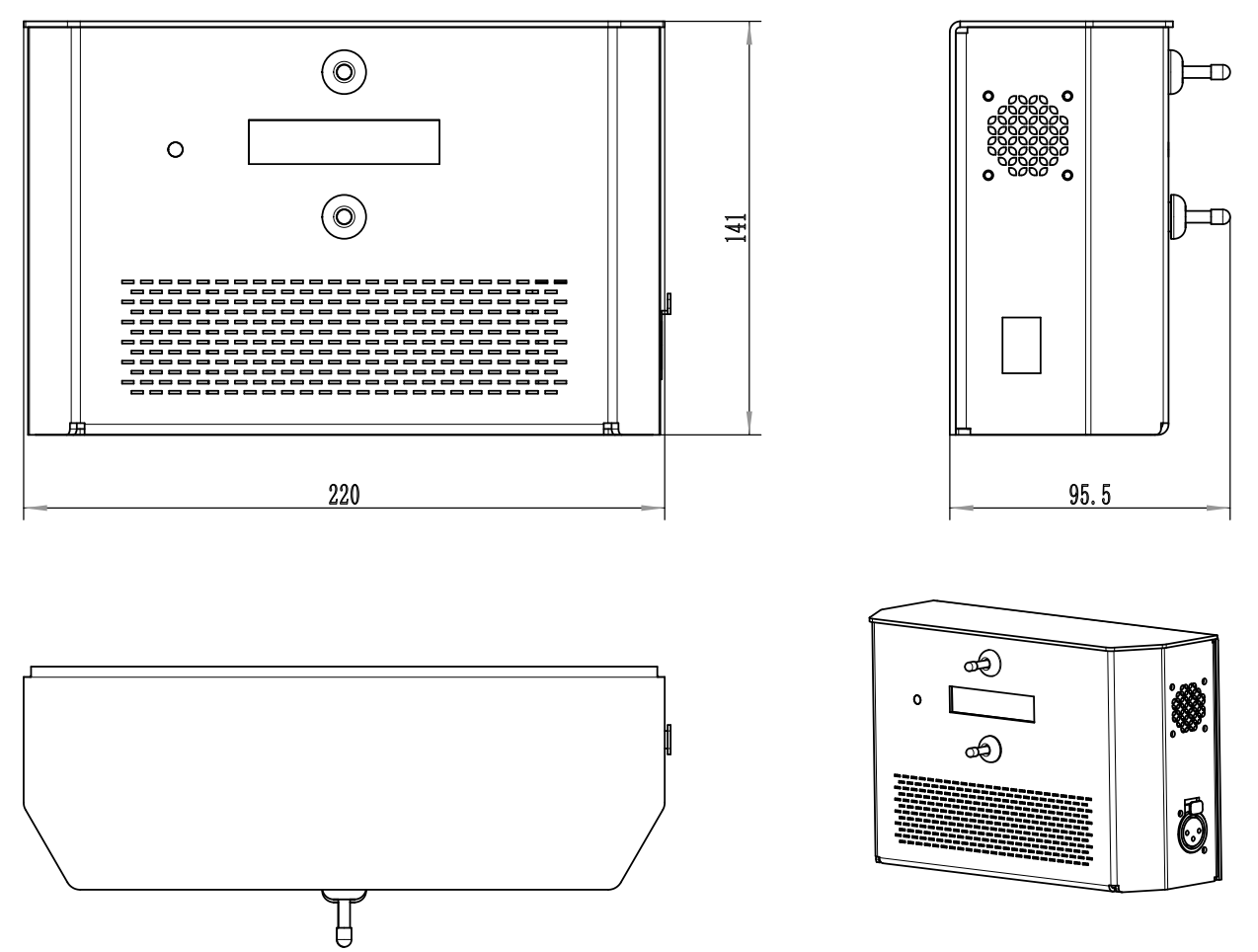 N1充电桩尺寸图修订记录序号部件名称数量备注1EAIBOT N1移动平台1 pcs2自动充电桩1 pcs关键技术参数关键技术参数关键技术参数最大运行速度1.0 m/s1.0 m/s巡航时间约12小时约12小时建图定位支持支持路径规划支持支持手机APP支持支持自动回充支持，红外1.5m 范围支持，红外1.5m 范围载重50Kg50Kg导航模块参数导航模块参数导航模块参数处理器酷睿 I5 系列CPU酷睿 I5 系列CPU内存DDR3 4GBDDR3 4GB存储器60G SSD 固态硬盘60G SSD 固态硬盘电源供电DC12V 3ADC12V 3A功耗约 15W约 15W电气接口电气接口电气接口电源接口24V 输出（雷达供电）5569_4pin母座 （3A)电源接口36V输出（导航供电）5569_4pin母座 （3A)通讯接口USB *2可扩展其他USB设备通讯接口RS232 通讯串口DB9 母座 *1 （位于移动平台底盘部分）通讯接口USB虚拟串口USB-B型母座*1（底盘部分，CP2102方案）传感器接口传感器接口传感器接口激光雷达EAI G4高精度激光雷达*2EAI G4高精度激光雷达*2避障传感器超声波模块（默认5个，可选配）超声波模块（默认5个，可选配）防跌落传感器红外模块（默认4个，可选配）红外模块（默认4个，可选配）IMU模块板载：含MEMS陀螺仪，3轴加速度计，及信号处理电路板载：含MEMS陀螺仪，3轴加速度计，及信号处理电路转速传感器霍尔传感器【约600线/圈(电机内置)】霍尔传感器【约600线/圈(电机内置)】电机电机电机电机类型三相直流无刷电机三相直流无刷电机减速比3030标称功率60W60W电池参数电池参数电池参数电池类型动力锂电池动力锂电池电池容量22.4Ah/36V22.4Ah/36V充电时间约8小时约8小时充电电压42V42V充电电流3A 3A 保护功能支持过流、过放、短路保护支持过流、过放、短路保护整机结构整机结构长度560mm宽度560mm高度265mm万向轮2寸驱动轮6寸橡胶轮离地高度27.5mm主结构材料钢材载重50Kg自重30Kg日期内容2018-7-16V1.02019-4-16V1.1